Key Workers and children staying at home Home Learning WB 6th JulyMathsEnglishMondayTry to solve the ‘adding two-digit numbers’ challenge cards on the class page using the partitioning and column method (e.g. add the tens together, then the ones together and then add together both totals).Listen to the part of the story where the boy and the penguin are in the boat. Children are to role play this part of the story. An adult or sibling could be the other character or the children can be both parts. What would the boy and the penguin talk about? How do they feel? How would they say this to the other? Think about how the conversation would change when the storm began. Direct speech is a sentence in which the exact words spoken are reproduced in speech marks. "You'll never guess what I've just seen!" said Sam, excitedly.
"What's that?" asked Louise.
"Our teacher has a broomstick and a black pointy hat in the back of her car. Maybe she's a witch!"
"No, silly! They're for the school play!" replied Louise, sighing.There isn’t any in the story but we are going to add some. Write a conversation between the boy and the penguin that might happen in the boat. TuesdayHave a go at the ‘Chilli Challenge’ addition and subtraction problem solving challenge cards on the class page (the more chillis, the harder the challenge!)How did the penguin get to the boys house. Think of different ways the penguin could have travelled to the boy’s house; kidnapped by a whale, chased by a fish all the way here. Children are going to write their own paragraph to explain how the penguin got here, concentrating on CL and .Children can also draw their idea on a piece of paper. WednesdayVideos on Class DojoVideos on Class DojoThursdayInverse Operations
We can use the inverse (which means the opposite) operations to help us solve problems.
Use the ‘inverse machine’ to practice using the inverse:
https://www.topmarks.co.uk/Flash.aspx?f=FSInverseMachineThen have a go at using inverse operations in the ‘thinking of a number’ game (start with level one then try level two if you would like a really tricky challenge):
https://mathsframe.co.uk/en/resources/resource/262Think about what the Penguin would miss about his home. Then think about what he really likes about his new home. Create a table to list the positives of the South Pole and his new home. FridayMissing Number ProblemsWe can also use the inverse to solve missing number problems. Have a go at some of these challenge cards and see if you can use the inverse operations to solve the questions.Today you are going to write a postcard from the penguin for him to send back to the South Pole. You can draw the template for a postcard on some paper or you can ask an adult to do this for you. Here’s what it should look like; 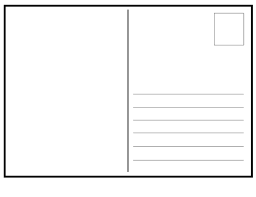 Things you should include in your postcard:A greetingWhat you’ve been doing (explain what a wonderful time you’ve been having)What you’re going to do nextA signoffTime connectives (then, next, after that, during, later, tomorrow, first)An address A picture on the front A stampRemember, you are writing the postcard in the first person as if you are the penguin. 